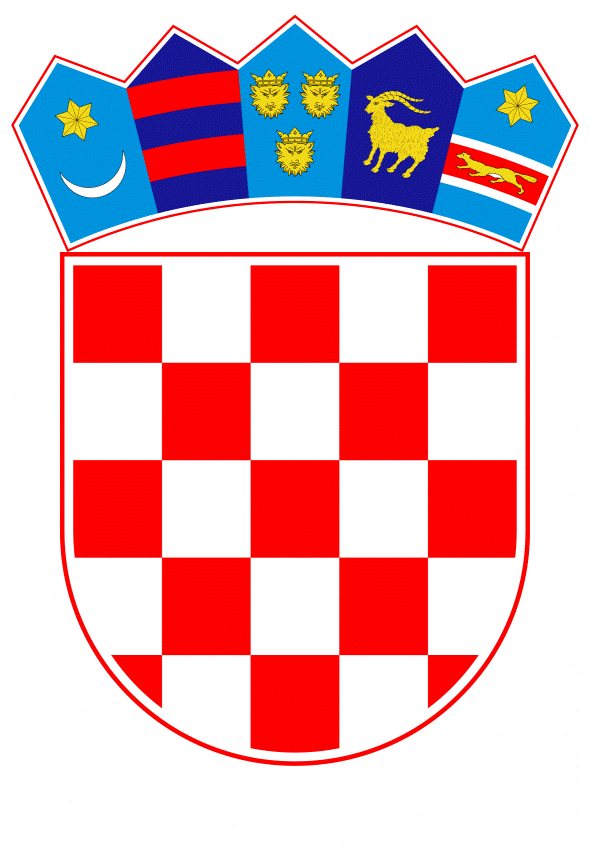 VLADA REPUBLIKE HRVATSKEZagreb, 14. ožujka 2024.______________________________________________________________________________________________________________________________________________________________________________________________________________________________PrijedlogNa temelju članka 31. stavka 3. Zakona o Vladi Republike Hrvatske („Narodne novine“, br. 150/11., 119/14., 93/16., 116/18. i 80/22.), Vlada Republike Hrvatske je na sjednici održanoj __________ 2024. donijelaZ A K L J U Č A K1.	Vlada Republike Hrvatske daje suglasnost za sufinanciranje troškova organizacije projekta „Memorijalna utakmica u sjećanje na Dražena Petrovića“, koja će se održati u Areni Zagreb, 5. rujna 2024., sukladno zamolbi Udruge Dražen Petrović.2.	Financijska sredstva za sufinanciranje troškova organizacije projekta „Memorijalna utakmica u sjećanje na Dražena Petrovića“ u iznosu od 310.000,00 eura, osigurat će se preraspodjelom sredstava u okviru Državnog proračuna Republike Hrvatske za 2024. godinu i projekcijama za 2025. i 2026. godinu, na pozicijama Ministarstva turizma i sporta.3.	Zadužuje se Ministarstvo turizma i sporta za provedbu ovoga Zaključka.KLASA:URBROJ:Zagreb,	PREDSJEDNIK	mr. sc. Andrej PlenkovićO B R A Z L O Ž E N J EUdruga Dražen Petrović dostavila je, 7. ožujka 2024., Ministarstvu turizma i sporta zamolbu za suglasnost Vlade Republike Hrvatske za sufinanciranje troškova organizacije projekta „Memorijalna utakmica u sjećanje na Dražena Petrovića“, koja će se održati 5. rujna 2024. u Areni Zagreb. Navedena zamolba i pripadajući elaborat o sportskoj, društvenoj i ekonomskoj opravdanosti organizacije projekta „Memorijalna utakmica u sjećanje na Dražena Petrovića“ sadrži opravdanost sufinanciranja ovoga značajnog sportskog događaja iz sredstava Državnog proračuna Republike Hrvatske za 2024. godinu i projekcija za 2025. i 2026. godinu.„Memorijalna utakmica u sjećanje na Dražena Petrovića“ održat će se u čast jednom od najvećih hrvatskih i svjetskih košarkaša, uvrštenom 2002. u Košarkašku kuću slavnih (Basketball Hall of Fame). Draženov put do najvišeg sportskog uspjeha svjedoči o nevjerojatnoj ustrajnosti, trudu i želji košarkaša koji je obilježio najistaknutiju profesionalnu košarkašku ligu (NBA - National Basketball Association) krajem 20. stoljeća i došao do vrha svijeta. U svojoj karijeri ostvario je značajne uspjehe, uključujući osvajanje Eurolige, svjetskog prvenstva i medalja na olimpijskim igrama. Njegova smrt u prometnoj nesreći 1993. prekinula je blistavu karijeru, ali njegovo naslijeđe i dalje živi. Draženova posvećenost, talent i radna etika učinili su ga simbolom košarke i sportskim idolom u Hrvatskoj, Europi, i svijetu. „Memorijalna utakmica u sjećanje na Dražena Petrovića“, povodom obilježavanja 60. rođendana Dražena Petrovića predstavlja značajan događaj s brojnim pozitivnim utjecajima na različite aspekte sporta i društva koji će privući pažnju ljubitelja košarke diljem svijeta. Memorijalna utakmica okupit će najznačajnije osobe u svjetskoj košarci kao što su suigrači Dražena Petrovića iz Šibenika, Cibone, Real Madrida, Portland Trail Blazersea, New Jersey Netsa i reprezentacija. Svojim prisustvom na ovom sportskom događaju Draženu će odati počast njegovi suigrači iz veličanstvene reprezentacije Hrvatske, osvajači srebrne medalje s Olimpijskih igara u Barceloni 1992., mnoge inozemne košarkaške legende, dio američkog Dream Teama iz 92., treneri te aktualni NBA igrači.Ovaj projekt će biti realiziran kroz šestomjesečnu aktivnu medijsku promociju s naglaskom na ljetno razdoblje u turistički atraktivnim lokacijama u Hrvatskoj, kao i u inozemstvu. Centralni događaj ovoga projekta je održavanje utakmice u čast Dražena Petrovića na kojoj će sudjelovati aktualna reprezentacija Hrvatske u najjačem sastavu te selekcija Europe koju će predvoditi najtrofejniji trener Želimir Obradović uz izravan TV prijenos, kao i svojevrsna prezentacija vremeplova kroz Draženov život u centru Grada Zagreba te edukativno upoznavanje djece i mladih s velikim povijesnim životnim postignućima Dražena Petrovića. Projekt obuhvaća i prezentaciju kulturne i gastronomske ponude Grada Zagreba i Hrvatske.Memorijalna utakmica u sjećanje na Dražena Petrovića predstavlja izuzetnu priliku za promociju sporta i njegovih vrijednosti poput izvrsnosti, timskog duha, i fair-playa. Ovim obilježavanjem čuva se naslijeđe jednog od najvećih hrvatskih sportaša, čiji je doprinos košarci i sportskoj kulturi nemjerljiv. Organiziranjem navedene utakmice, uz odavanje počasti jednom od najvećih hrvatskih sportaša, potiče se i mlade naraštaje sportaša na usvajanje vrijednosti koje je Dražen simbolizirao te se daje snažna podrška cjelokupnom sustavu sporta i promociji Hrvatske kao zemlje koja se ponosi i njeguje vrijednosti svojih sportskih junaka.Memorijalna utakmica u sjećanje na Dražena Petrovića ima potencijal za značajni utjecaj na razvoj košarke u Hrvatskoj. Ovako prestižan događaj okuplja legende svjetske košarke, što će privući pažnju medija i javnosti te potaknuti interes za košarku među mladima. Prisutnost tako važnih figura iz košarkaškog svijeta može inspirirati buduće generacije hrvatskih košarkaša i pokazati im vrijednosti truda i predanosti. Također, utakmica može pomoći u uspostavljanju novih veza i partnerstava unutar košarkaške zajednice, što može dovesti do novih prilika za razvoj sporta u zemlji. Podržavajući ovaj projekt doprinijet će se razvoju sporta promicanjem zdravog života i sportskih vrijednosti. Cjelokupni projekt usmjeren je prema promicanju sporta, kulture i edukacije, kao i poticanju međunarodne suradnje što je u skladu s ciljevima Programa Vlade Republike Hrvatske i strateškim dokumentom za razvoj sporta. Realizacijom projekta odražavaju se vrednote kao što su izvrsnost i naslijeđe, koje su često ključne komponente svih sportskih programa. Memorijal je platforma za razvoj mladih talenata i promociju sporta, kao dijela nacionalnog identiteta. Ovim Zaključkom Vlada Republike Hrvatske daje suglasnost Udruzi Dražen Petrović za sufinanciranje troškova predmetnog međunarodnog sportskog događaja u ukupnom iznosu od 310.000,00 eura, koji će se osigurati preraspodjelom sredstava u okviru Državnog proračuna Republike Hrvatske za 2024. godinu i projekcija za 2025. i 2026. godinu, na proračunskim pozicijama Ministarstva turizma i sporta.Predlagatelj :Ministarstvo turizma i sportaPredmet:Prijedlog zaključka o davanju suglasnosti za sufinanciranje troškova organizacije projekta „Memorijalna utakmica u sjećanje na Dražena Petrovića“